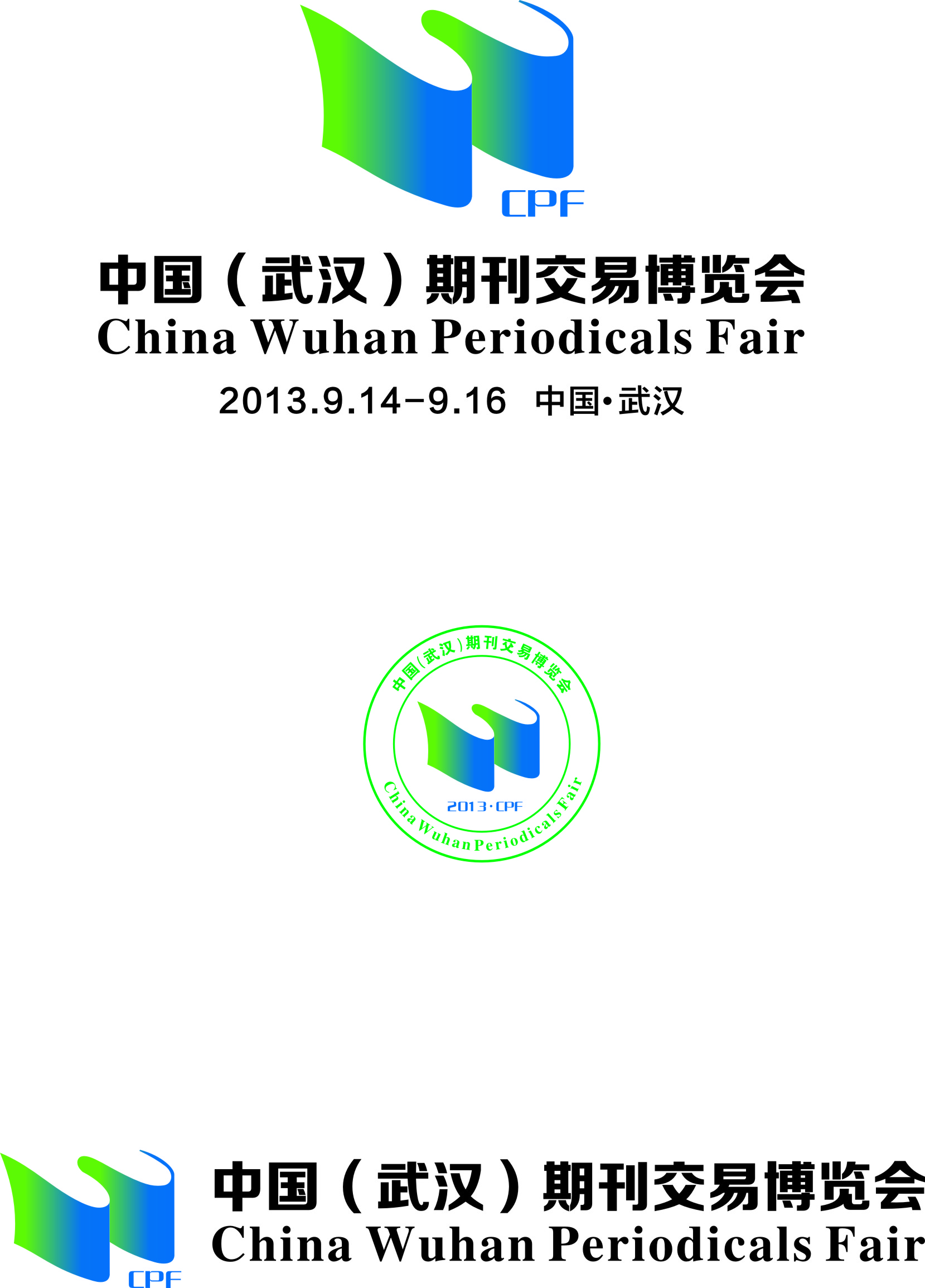 2014刊博会特装展台施工安全责任书2014刊博会特装展台施工安全责任书提交期限：2014.8.152014刊博会特装展台施工安全责任书2014刊博会特装展台施工安全责任书备注：特装参展单位委托的   搭建商填报后回传刊博会组委会：    我公司已认真阅读2014中国（武汉）期刊交易博览会《参展单位服务手册》在展会期间，我公司将遵守有关消防、安全规定、服从中心管理人员指挥，对本单位的用电及消防安全负责。    展览现场若因摊位之设计、施工、使用、或拆除不当等情况而发生任何财物损失、人员伤亡、或其它侵权事故除自负一切法律及赔偿责任外，并保证主办单位及展馆免于受到因此所衍生之任何民事、刑事等法律追诉。否则本公司将负责赔偿主办单位包括诉讼费、律师费在内之一切损失。展商名称：                                施工单位：                         盖 章 处：                                盖 章 处：                         展位承建商负责人	公司联络电话	施工单位现场负责人	联络手机	日    期	施工押金、清洁押金和信誉保证金，若展览结束后无任何违规情况发生，将于展后全数退还。特装展位需按武汉国际会展中心要求配置灭火器。依武汉国际会展中心规定，装潢搭建商须缴特装展位施工管理费。参展单位或其搭建商造成展场设施之损毁，参展厂商必须连带负赔偿之责任。本责任书未盖参展公司、装潢公司公章者无效，若填写不完全者恕不发给布展证。※ 特装布展时间：9月15日 08:00-17:30 ；9月16日 08:00-17:30 ；9月17日 08:00-16:00   特装搭建商撤展时间：9月21日 14:00-9月22日 08:00刊博会组委会：    我公司已认真阅读2014中国（武汉）期刊交易博览会《参展单位服务手册》在展会期间，我公司将遵守有关消防、安全规定、服从中心管理人员指挥，对本单位的用电及消防安全负责。    展览现场若因摊位之设计、施工、使用、或拆除不当等情况而发生任何财物损失、人员伤亡、或其它侵权事故除自负一切法律及赔偿责任外，并保证主办单位及展馆免于受到因此所衍生之任何民事、刑事等法律追诉。否则本公司将负责赔偿主办单位包括诉讼费、律师费在内之一切损失。展商名称：                                施工单位：                         盖 章 处：                                盖 章 处：                         展位承建商负责人	公司联络电话	施工单位现场负责人	联络手机	日    期	施工押金、清洁押金和信誉保证金，若展览结束后无任何违规情况发生，将于展后全数退还。特装展位需按武汉国际会展中心要求配置灭火器。依武汉国际会展中心规定，装潢搭建商须缴特装展位施工管理费。参展单位或其搭建商造成展场设施之损毁，参展厂商必须连带负赔偿之责任。本责任书未盖参展公司、装潢公司公章者无效，若填写不完全者恕不发给布展证。※ 特装布展时间：9月15日 08:00-17:30 ；9月16日 08:00-17:30 ；9月17日 08:00-16:00   特装搭建商撤展时间：9月21日 14:00-9月22日 08:00刊博会组委会：    我公司已认真阅读2014中国（武汉）期刊交易博览会《参展单位服务手册》在展会期间，我公司将遵守有关消防、安全规定、服从中心管理人员指挥，对本单位的用电及消防安全负责。    展览现场若因摊位之设计、施工、使用、或拆除不当等情况而发生任何财物损失、人员伤亡、或其它侵权事故除自负一切法律及赔偿责任外，并保证主办单位及展馆免于受到因此所衍生之任何民事、刑事等法律追诉。否则本公司将负责赔偿主办单位包括诉讼费、律师费在内之一切损失。展商名称：                                施工单位：                         盖 章 处：                                盖 章 处：                         展位承建商负责人	公司联络电话	施工单位现场负责人	联络手机	日    期	施工押金、清洁押金和信誉保证金，若展览结束后无任何违规情况发生，将于展后全数退还。特装展位需按武汉国际会展中心要求配置灭火器。依武汉国际会展中心规定，装潢搭建商须缴特装展位施工管理费。参展单位或其搭建商造成展场设施之损毁，参展厂商必须连带负赔偿之责任。本责任书未盖参展公司、装潢公司公章者无效，若填写不完全者恕不发给布展证。※ 特装布展时间：9月15日 08:00-17:30 ；9月16日 08:00-17:30 ；9月17日 08:00-16:00   特装搭建商撤展时间：9月21日 14:00-9月22日 08:00刊博会组委会：    我公司已认真阅读2014中国（武汉）期刊交易博览会《参展单位服务手册》在展会期间，我公司将遵守有关消防、安全规定、服从中心管理人员指挥，对本单位的用电及消防安全负责。    展览现场若因摊位之设计、施工、使用、或拆除不当等情况而发生任何财物损失、人员伤亡、或其它侵权事故除自负一切法律及赔偿责任外，并保证主办单位及展馆免于受到因此所衍生之任何民事、刑事等法律追诉。否则本公司将负责赔偿主办单位包括诉讼费、律师费在内之一切损失。展商名称：                                施工单位：                         盖 章 处：                                盖 章 处：                         展位承建商负责人	公司联络电话	施工单位现场负责人	联络手机	日    期	施工押金、清洁押金和信誉保证金，若展览结束后无任何违规情况发生，将于展后全数退还。特装展位需按武汉国际会展中心要求配置灭火器。依武汉国际会展中心规定，装潢搭建商须缴特装展位施工管理费。参展单位或其搭建商造成展场设施之损毁，参展厂商必须连带负赔偿之责任。本责任书未盖参展公司、装潢公司公章者无效，若填写不完全者恕不发给布展证。※ 特装布展时间：9月15日 08:00-17:30 ；9月16日 08:00-17:30 ；9月17日 08:00-16:00   特装搭建商撤展时间：9月21日 14:00-9月22日 08:00请提交至武汉天唯展览服务有限公司联系人：李  华电  话：027-87134503      027-87367328 传  真：027-87134503E-mail：2355740116@qq.com  公司地址：武昌中北路148号天源城天府阁B座1单元401室 请提交至武汉天唯展览服务有限公司联系人：李  华电  话：027-87134503      027-87367328 传  真：027-87134503E-mail：2355740116@qq.com  公司地址：武昌中北路148号天源城天府阁B座1单元401室 展商名称（盖章）：展商名称（盖章）：请提交至武汉天唯展览服务有限公司联系人：李  华电  话：027-87134503      027-87367328 传  真：027-87134503E-mail：2355740116@qq.com  公司地址：武昌中北路148号天源城天府阁B座1单元401室 请提交至武汉天唯展览服务有限公司联系人：李  华电  话：027-87134503      027-87367328 传  真：027-87134503E-mail：2355740116@qq.com  公司地址：武昌中北路148号天源城天府阁B座1单元401室 展位名称（展馆/展位）:展位名称（展馆/展位）:请提交至武汉天唯展览服务有限公司联系人：李  华电  话：027-87134503      027-87367328 传  真：027-87134503E-mail：2355740116@qq.com  公司地址：武昌中北路148号天源城天府阁B座1单元401室 请提交至武汉天唯展览服务有限公司联系人：李  华电  话：027-87134503      027-87367328 传  真：027-87134503E-mail：2355740116@qq.com  公司地址：武昌中北路148号天源城天府阁B座1单元401室 申请人:               手机：申请人:               手机：